В соответствии со ст.ст. 11.2, 11.3, 11.10Земельного кодекса Российской Федерации, Приказом Минэкономразвития России от 27.11.2014  № 762 "Об утверждении требований к подготовке схемы расположения земельного участка или земельных участков на кадастровом плане территории и формату схемы расположения земельного участка или земельных участков на кадастровом плане территории при подготовке схемы расположения земельного участка или земельных участков на кадастровом плане территории в форме электронного документа, формы схемы расположения земельного участка или земельных участков на кадастровом плане территории, подготовка которой осуществляется в форме документа на бумажном носителе", администрация Ибресинского района Чувашской Республики п о с т а н о в л я е т:Утвердить схему расположения земельного участка на кадастровом плане территории Новочурашевского сельского поселения Ибресинского района Чувашской Республики в связи с:образованием земельного участка путем перераспределения земельного участка с кадастровым номером 21:10:071005:44, проектной площадью: 4679 кв.м. Категория земель: земли населенных пунктов. Разрешенное использование: для ведения личного подсобного хозяйства, (код по классификатору 2.2). Территориальная зона в соответствии с ПЗЗ: Ж-1 (Зона застройки индивидуальными жилыми домами). Местоположение земельного участка: Чувашская Республика-Чувашия, Ибресинский район, Новочурашевское сельское поселение, с. Новое Чурашево, ул. Яргаева, д. 2.Заместитель главы администрацииИбресинского района – начальникотдела сельского хозяйства                                                                    В.Ф.ГавриловМешкова Н.Н.8 (83538) 22571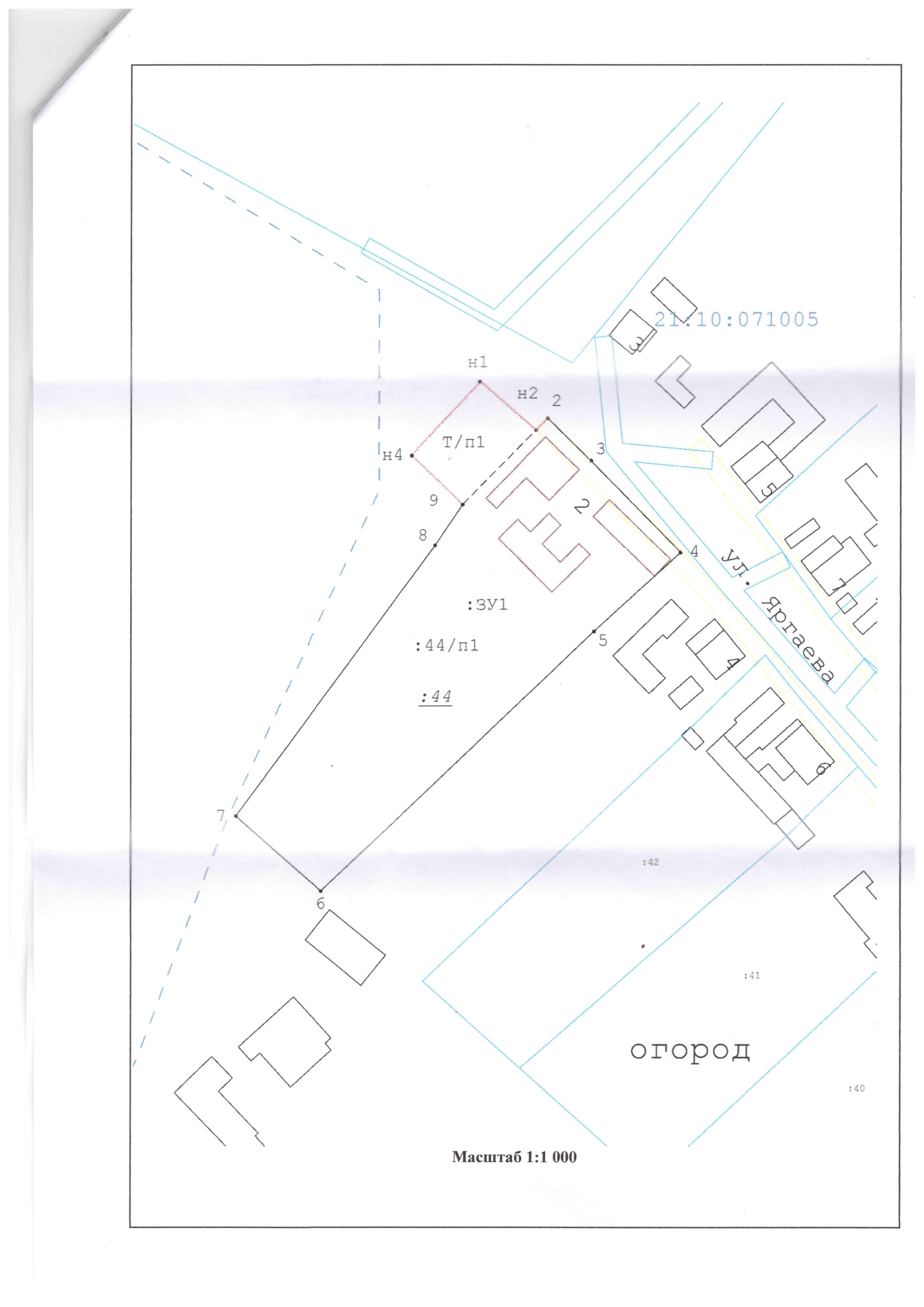 ЧĂВАШ РЕСПУБЛИКИ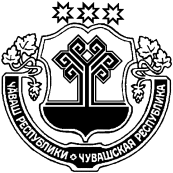 ЧУВАШСКАЯ РЕСПУБЛИКАЙĚПРЕÇ РАЙОНĚН АДМИНИТРАЦИЙЕЙЫШĂНУ30.07.2019       452 №Йěпреç поселокěАДМИНИТРАЦИЯИБРЕИНКОГО РАЙОНАПОСТАНОВЛЕНИЕ30.07.2019 № 452поселок ИбресиОб утверждении схемы  расположения земельного участка на кадастровом плане территории Новочурашевского сельского поселения Ибресинского района Чувашской Республики